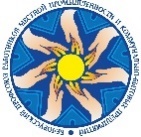 У Т В Е Р Ж Д Е Нпротокол № 14от 7 декабря 2023 годаПлан работы комиссии  по культурно-массовой  и физкультурно-оздоровительной работе на 2024 годБЕЛАРУСКІ ПРАФЕСІЙНЫ САЮЗРАБОТНІКАЎ МЯСЦОВАЙ ПРАМЫСЛОВАСЦI IКАМУНАЛЬНА-БЫТАВЫХ ПРАДПРЫЕМСТВАЎПЯРВІЧНАЯ ПРАФЕСIЙНАЯ АРГАНIЗАЦЫЯ НАВАПОЛАЦКАГА КАМУНАЛЬНАГА УНIТАРНАГА ПРАДПРЫЕМСТВА «ЖЫЛЛЕВА-РАМОНТНАЯ ЭКСПЛУАТАЦЫЙНАЯ АРГАНIЗАЦЫЯ»БЕЛОРУССКИЙ ПРОФЕССИОНАЛЬНЫЙ СОЮЗРАБОТНИКОВ МЕСТНОЙ ПРОМЫШЛЕННОСТИ ИКОММУНАЛЬНО-БЫТОВЫХ ПРЕДПРИЯТИЙПЕРВИЧНАЯ ПРОФСОЮЗНАЯ ОРГАНИЗАЦИЯ НОВОПОЛОЦКОГО КОММУНАЛЬНОГО УНИТАРНОГО ПРЕДПРИЯТИЯ «ЖИЛИЩНО-РЕМОНТНАЯ  ЭКСПЛУАТАЦИОННАЯ ОРГАНИЗАЦИЯ»№ п\пМероприятиеДата проведенияУчастие  в областном конкурсе «Удачная лунка»январьИнтеллектуальный конкурс «Игры разума»январьВыездное мероприятие «Зимний турслет»февральУчастие в городском мероприятии «Новополоцкая лыжня 2023»февральКонкурс профессионального мастерства среди структурных подразделений ППО по профессии РКО ЗиС.март Организация и проведение торжественного мероприятия « профессиональный праздник День работников местной промышленности и коммунально-бытовых предприятий».мартКонкурс художественной самодеятельности «А я могу!»апрельЭкскурсионный турмайЛетний турслетиюньЭкскурсионный туриюльМероприятие для детей и родителей «День первоклассника»августКонкурс профмастерства по профессии ВодительсентябрьКонкурс детского  творчества к дню Матери.сентябрьМероприятие ко Дню пожилого человека «Нет настоящего без прошлого»октябрьОрганизация и проведение спортивного конкупса (Шашки, шахматы, дартс, теннис, бильярд, плавание, стрельба из пневматической винтовки)апрель, октябрьКонкурс  взрослого творчестваоктябрьСмотр-конкурс на лучшее бытовое помещениеноябрь Конкурс « С Новым годом!»Организация и проведение Новогоднего огонька, детского утренника.декабрьВ течение года организация посещения концертов, выставок, спортивных мероприятий.Участие в областных и городских мероприятиях.январь - декабрь